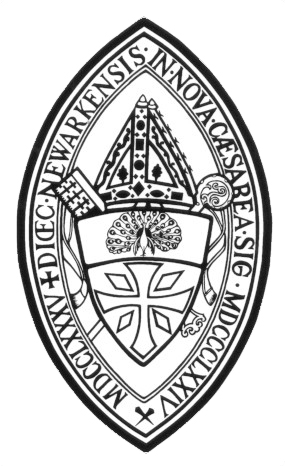 Check Box IF AttendingNames (with appropriate title)Home Address (including zip code)Phone w/Area Code& Email AddressAmount to be Paid($190 includes meals)Amount to be Paid($190 includes meals)CLERGY CLERGY CLERGY CLERGY CLERGY CLERGY LAY DEPUTIES (Please list ALL elected lay deputies whether they are attending convention or not.)LAY DEPUTIES (Please list ALL elected lay deputies whether they are attending convention or not.)LAY DEPUTIES (Please list ALL elected lay deputies whether they are attending convention or not.)LAY DEPUTIES (Please list ALL elected lay deputies whether they are attending convention or not.)LAY DEPUTIES (Please list ALL elected lay deputies whether they are attending convention or not.)LAY DEPUTIES (Please list ALL elected lay deputies whether they are attending convention or not.)ALTERNATE DEPUTIES (Please list ALL elected alternate deputies whether they are attending convention or not.)ALTERNATE DEPUTIES (Please list ALL elected alternate deputies whether they are attending convention or not.)ALTERNATE DEPUTIES (Please list ALL elected alternate deputies whether they are attending convention or not.)ALTERNATE DEPUTIES (Please list ALL elected alternate deputies whether they are attending convention or not.)ALTERNATE DEPUTIES (Please list ALL elected alternate deputies whether they are attending convention or not.)ALTERNATE DEPUTIES (Please list ALL elected alternate deputies whether they are attending convention or not.)CERTIFICATIONThe above communicants in good standing, and qualified voters in this Church, were duly elected as Deputies and Alternate Deputies to represent the Church in that body for the year ensuing. IN TESTIMONY OF WHICH I have set my hand and entered date of election._______________________________________	_______________(signature of minister-in-charge, clerk, or warden) 	(date of election)The above communicants in good standing, and qualified voters in this Church, were duly elected as Deputies and Alternate Deputies to represent the Church in that body for the year ensuing. IN TESTIMONY OF WHICH I have set my hand and entered date of election._______________________________________	_______________(signature of minister-in-charge, clerk, or warden) 	(date of election)A: Total Due for Deputies($190 for each deputy checked off as attending convention) A: Total Due for Deputies($190 for each deputy checked off as attending convention) $Guests: Please flip over and list Friday lunch and Friday dinner and Saturday lunch guests.Guests: Please flip over and list Friday lunch and Friday dinner and Saturday lunch guests.Guests: Please flip over and list Friday lunch and Friday dinner and Saturday lunch guests.B: Total Due for Guest Meals(from other side)B: Total Due for Guest Meals(from other side)$*Payment and final dinner guest count MUST be received by Friday, January 5, 2018Please make checks payable to Diocese of Newark and return to:Diocese of Newark, Convention Registration, 31 Mulberry Street, Newark, NJ 07102*Payment and final dinner guest count MUST be received by Friday, January 5, 2018Please make checks payable to Diocese of Newark and return to:Diocese of Newark, Convention Registration, 31 Mulberry Street, Newark, NJ 07102*Payment and final dinner guest count MUST be received by Friday, January 5, 2018Please make checks payable to Diocese of Newark and return to:Diocese of Newark, Convention Registration, 31 Mulberry Street, Newark, NJ 07102Total Amount Due(Sum of total due for deputies and guest meals in boxes A & B above)Total Amount Due(Sum of total due for deputies and guest meals in boxes A & B above)$Schedule B - Guest Meals (Guests that are not attending Vo-Tech workshops)NameFriday Lunch
$30Friday Dinner $50Saturday Lunch $30Total$30$50$30$30$50$30$30$50$30$30$50$30$30$50$30$30$50$30$30$50$30Total Due for Guest Meals(please carry total over to front of form)$$$$